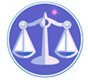 【更新】2019/1/7【編輯著作權者】黃婉玲（建議使用工具列--〉檢視--〉文件引導模式/功能窗格）（參考題庫~本文只收錄部份頁面,且部份無法超連結其他位置及檔案）《《土地法規與土地登記申論題庫彙編》共161單元》》【科目】包括。土地登記(概要)。土地登記實務。土地法規申論題庫【其他科目】。S-link123總索引。01警察&海巡考試。02司法特考&專技考試。03公務人員考試☆★各年度考題★☆　　　　　　　　　　　　　　　　　　　　　　　　　　　　　　　　　　　　　　　　　　　回目錄(6)〉〉回首頁〉〉103年(9)10301。（6）103年公務人員特種考試身心障礙人員三等考試。地政103年公務人員特種考試關務人員考試、103年公務人員特種考試身心障礙人員考試及103年國軍上校以上軍官轉任公務人員考試試題30530【考試別】身心障礙人員考試【等別】三等考試【類科】地政【科目】土地法規與土地登記【考試時間】2小時　　一、何謂全國區域計畫？該計畫之法令依據及計畫範圍各為何？試就相關土地法令詳予述明之。（25分）　　二、102.年 5月間，監察院通過監察委員提案調查並糾正內政部，有關截至 100 年 12月底止，各級政府已徵收土地中，計有 132案，土地面積 137萬餘平方公尺，於徵收計畫使用期限屆滿後，迄未依核准興辦事業或徵收計畫完成使用，合計耗費公帑逾新臺幣 58億餘元，未施予後續管考及監督，核有嚴重怠失，爰依法提案糾正。茲請針對此種違規情形，就土地徵收條例及相關法令之規定，說明應如何導正處理，以健全土地徵收制度？（25分）　　三、如有一棟民國 45年建造之區分所有建物，欲申請該建物所有權第一次登記，需具備那些要件？需檢附那些文件？該建物所有權登記內涵可能包含那些類型？（25分）　　四、有一筆甲、乙共有之土地，甲已就其應有部分設定普通抵押權。茲請問該普通抵押權登記與最高限額抵押權登記有何差異？如普通抵押權設定後，甲、乙兩人聲請共有物所有權分割登記，則該抵押權在辦理分割登記時，有那些可能之處理方式？（25分）　　　　　　　　　　　　　　　　　　　　　　　　　　　　　　　　　　　　　　　　　　　回目錄(7)〉〉回首頁〉〉10302。（7）103年專門職業及技術人員普通考試。地政士103年專門職業及技術人員高等考試驗船師、第一次食品技師考試、高等暨普通考試消防設備人員考試、普通考試地政士、專責報關人員、保險代理人保險經紀人及保險公證人考試試題20140【等別】普通考試【類科】地政士【科目】土地登記實務【考試時間】1小時30分　　一、土地權利登記完畢後，登記機關本應發給申請人權利書狀。但在何種情形下，經申請人之申請，登記機關得免繕發權利書狀？其立法意旨為何？請分別說明之。（25分）　　二、茲有甲公司為回饋社會，擬將該公司所有建地一筆捐贈與財團法人正義慈善基金會。假如你是代理申辦之地政士，請問甲公司應先完成何種手續？又於向登記機關申請登記時，因本案贈與人和受贈人均非自然人，登記時有何特別規定？應檢附那些證明文件？請依土地登記法規及實務上規定說明之。（25分）　　三、土地複丈如發現錯誤者，應報經直轄市或縣(市)主管機關核准後始得辦理更正，但有何種情形得由登記機關逕行辦理更正？其應如何界定？（25分）　　四、於實施建築管理地區，依法建造完成之建物，其建物第一次測量，得依使用執照竣工平面圖轉繪建物平面圖及位置圖，請問有關轉繪之規定為何？得為轉繪人之專業人員有那些？（25分）。107年(7)。106年(10)。105年(9)。104年(10)。103年(9)。102年(10)。101年(10) *。100年(11)。99年(8)。98年(8)。97年(10)。96年(10)。95年(7)。94年(13)。93年(10)。92年(11)。91年(8)。107年(7)。106年(10)。105年(9)。104年(10)。103年(9)。102年(10)。101年(10) *。100年(11)。99年(8)。98年(8)。97年(10)。96年(10)。95年(7)。94年(13)。93年(10)。92年(11)。91年(8)。107年(7)。106年(10)。105年(9)。104年(10)。103年(9)。102年(10)。101年(10) *。100年(11)。99年(8)。98年(8)。97年(10)。96年(10)。95年(7)。94年(13)。93年(10)。92年(11)。91年(8)（1）特種考試交通事業鐵路人員考試~*01高員三級~地政/*02員級~地政*員級晉高員級升資考試~土地行政*03鐵路04公路 。105年01。105年02。104年02。103年02*。101年01。101年02。100年01。100年02*。97年01。97年02。96年04。94年03。92年04（2）公務人員高等考試三級考試*。地政〈土地登記〉。107年。106年。105年。104年。103年。102年。101年*。100年。99年。98年。97年。96年。95年。94年。93年。92年（3）特種考試地方政府公務人員考試~*03三等~地政〈土地登記〉*04四等~地政〈土地登記概要〉。107年03。107年04。106年03。106年04*。105年03。105年04。104年03。104年04。103年03。103年04*。102年03。102年04。101年03。101年04。100年03。100年04。99年03。99年04。98年03。98年04*。97年03。97年04。96年01。96年04。95年01。95年04*。94年03-1。94年03-2。94年04-1。94年04-2*。93年03。93年04。92年03。92年04*。91年03。91年04-1。91年04-2（4）公務人員特種考試原住民族考試~*03三等~地政〈土地法規與土地登記〉*04四等~地政〈土地登記概要〉。107年03。107年04*。106年03。106年04。105年03。104年03。104年04*。103年03。103年04。102年03。102年04**。101年03。100年04。99年03。98年03。97年03。96年03*。94年03。93年03。93年04。92年03。91年03。91年04（5）公務人員升官等薦任考試*。地政〈土地登記〉。106年。104年。102年*。100年。98年。96年。94年。92年（6）公務人員特種考試身心障礙人員考試~*03三等~地政〈土地登記〉*04四等~地政〈土地登記概要〉。106年03。106年04。105年03*。104年04。103年03。102年03。102年04*。101年03。101年04。100年03。100年04*。99年03。99年04。98年04。97年03。97年04*。96年03。96年04。95年03。95年04*。94年03。94年04。93年03。92年03。92年04（7）專門職業及技術人員普通考試。地政士* (01土地登記專業代理人)〈c土地登記實務〉。107年。106年。105年。104年。103年。102年。101年*。100年。99年。98年。97年。96年。95年。94年。94年01*。93年。93年01。92年。92年01。91年01-1。91年01-2（8）公務人員普通考試~*。地政〈b土地登記概要〉。107年。106年*。105年。104年。103年。102年。101年。100年*。99年。98年。97年。96年。95年。94年。93年。92年。91年